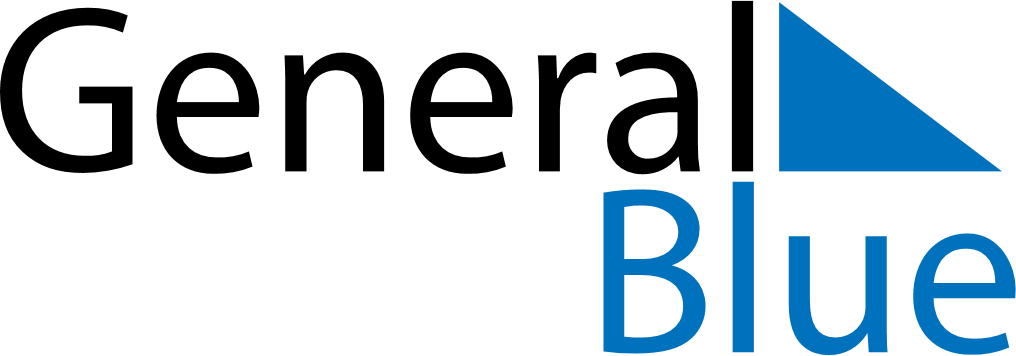 Quarter 2 of 2026UgandaQuarter 2 of 2026UgandaQuarter 2 of 2026UgandaQuarter 2 of 2026UgandaQuarter 2 of 2026UgandaApril 2026April 2026April 2026April 2026April 2026April 2026April 2026MONTUEWEDTHUFRISATSUN123456789101112131415161718192021222324252627282930May 2026May 2026May 2026May 2026May 2026May 2026May 2026MONTUEWEDTHUFRISATSUN12345678910111213141516171819202122232425262728293031June 2026June 2026June 2026June 2026June 2026June 2026June 2026MONTUEWEDTHUFRISATSUN123456789101112131415161718192021222324252627282930Apr 3: Good FridayApr 5: Easter SundayApr 6: Easter MondayMay 1: Labour DayMay 27: Feast of the Sacrifice (Eid al-Adha)Jun 3: Martyr’s DayJun 9: National Heroes Day